Katecheza : dla klas starszych Szkoły Podstawowej i Gimnazjum (S.Serafina Misiura CSSMA)Temat: Monte Sant' Angelo -miejsce nie ręką ludzką poświęcone. 
Cel ogólny:Ukazanie sanktuarium Św. Michała jako miejsca pięknego, wyjątkowego poświęconego przez anioła -Świętego  Michała Archanioła ,gdzie można zyskiwać wiele łask i  pojednać się z Bogiem.  Ukazanie anioła  pomagającego człowiekowi.   Cele szczegółowe: 
Uczeń- zna historię objawień Św. Michała  -na obrazach poznaje gdzie i jak przedstawione jest sanktuarium św. Michała  
- umie opowiedzieć o  roli objawienia św. Michała na Gargano i w życiu człowieka
- wie, co to są sanktuaria i jakie łaski tam się otrzymuje-umie opisać jak przedstawiony jest Św. Michał z Gargano i co oznaczają jego atrybuty
- zna modlitwę do Św. Michała, 
- chce mieć  Św. Michała za opiekuna. 
- rozumie, dlaczego warto być dobrym  i pomagaćŚrodki dydaktyczne:
Pismo Święte, obrazki sanktuarium Św. Michała ,  strój Św. Michała i atrybuty(miecz, skrzydła, , tunika, tarcza waga ,łańcuch ), teksty modlitwy do św. Michała ,katalogi  informatory turystyczne.
Przebieg katechezy1.Modlitwa do Anioła Stróża2.Wyjście z życia  i dialog z młodzieżą--Czy znacie jakieś piękne miejsca znacie w Polsce czy za granicą gdzie byliście lub byli wasi znajomi i opowiadali wam o nich?- Może słyszeliście o  ciekawych miejscach z książek internetu czy telewizji i  może tam  chcielibyście pojechać? Nie zawsze wiemy gdzie warto pojechać choć biura podróży prześcigają się  w ofertach. Wybierzmy się za pomocą naszej wyobraźni do niektórych takich miejsc.Katecheta rozdaje kilka katalogów z pięknymi widokami świata i każdy  ma wybrać jedno miejsce gdzie chciałby pojechać( jeden katalog przedstawia Włochy i Monte Sant' Angelo )Ja polecam Wam dziś najbardziej, jedno z tych miejsc, gdzie  warto pojechać bo jest pięknie i nie ludzką ręką jest poświęcone jest to Monte Sant’ Angelo .3.OpowiadanieW południowo-wschodnim regionie Włoch, zwanym Apulią, na górze Gargano, w mieście Monte Sant’ Angelo znajduje się jedno z najsłynniejszych w Kościele katolickim sanktuariów ku czci świętego Michała Archanioła. Na szczycie góry wznosi się jedyna w swoim rodzaju bazylika. To niezwykłe miejsce położone w regionie, który stanowi „ostrogę” włoskiego buta, widnieje na wysokości 856 m n.p.m. Można tutaj dotrzeć dwiema drogami. Pierwsza, znacznie szybsza, prowadzi z oddalonego o nieco ponad 20 kilometrów San Giovanni Rotondo; inna, bardziej okrężna wiedzie na wzgórze wieloma serpentynami. Ta druga trasa, choć męcząca, rekompensuje nam trud wspaniałymi widokami. Historia tego miejsca  związana jest  z objawieniami św. Michała.
Pierwsze objawienie 
Początki tutejszego sanktuarium sięgają końca V i pierwszych dziesięcioleci VI wieku. Najstarsze źródła pisane świadczące o starożytności tego miejsca to dwa listy papieża św. Gelazego I pisane na przełomie 493 i 494 roku do biskupów oraz Liber de apparitione Sancti Michaelis in Monte Gargano z VIII wieku. W księdze tej opisane są objawienia św. Michała Archanioła. 
Po raz pierwszy Archanioł objawił się w 490 r. biskupowi Sipontu św. Wawrzyńcowi. Zostało to poprzedzone takim wydarzeniem… Pewnemu bogatemu włościaninowi uciekł byk. Właściciel dostrzegł go na szczycie góry, klęczącego u wejścia do groty – w miejscu przyszłych objawień. Włościanin nie mógł tam dojść, więc w gniewie napiął łuk i wypuścił strzałę, by ukarać śmiercią nieposłuszne zwierzę. Ale, oto stała się rzecz dziwna. Strzała… obróciła się i trafiła go w nogę. Przestraszony, pobiegł opowiedzieć o tym niesamowitym zdarzeniu miejscowemu biskupowi. Ten niezwłocznie zarządził trzy dni publicznych modlitw i pokuty. Kiedy chylił się ku wieczorowi ostatni pokutny dzień, a było to 8 maja, św. Michał ukazał się biskupowi i powiedział: Ja jestem Archanioł Michał, stojący przed obliczem Boga. Grota jest mnie poświęcona; ja jestem jej strażnikiem… Tam, gdzie się otwiera skała, będą przebaczone grzechy ludzkie… Modlitwy, które będziecie tu zanosić do Boga, zostaną wysłuchane. Idź w góry i poświęć tę grotę dla kultu chrześcijańskiego. 
Biskup ze strachu przed poganami, dla których Monte Gargano od niepamiętnych czasów było miejscem świętym, długo się wahał, zanim zdecydował się wypełnić polecenie Archanioła. 
Znak zwycięstwa 
Drugie objawienie św. Michała Archanioła, zwane „epizodem Zwycięstwa”, datowane jest na 492 rok. Sipont został oblężony przez Germanów pod wodzą Odoakra. W obliczu pewnej porażki, św. Wawrzyniec znowu zarządził trzy dni pokuty i publicznych modlitw, aż powtórnie ukazał mu się św. Michał Archanioł, obiecując zwycięstwo, jeśli mieszkańcy Sipontu natychmiast przystąpią do kontrataku. Rozentuzjazmowani obietnicą obrońcy wyszli z miasta i wzięli udział w zaciętej bitwie, której towarzyszyły trzęsienie ziemi, grzmoty i błyskawice. 29 września 492 roku całkowite zwycięstwo wojsk Sipontu stało się faktem. 

Trzecie objawienie. Rok później, 8 maja, biskup wraz z całą ludnością Sipontu udał się na Monte Gargano, gdzie wszyscy usłyszeli dobywające się z groty, którą miał poświęcić, cudowne śpiewy anielskie. Przerażony i zdezorientowany św. Wawrzyniec zdecydował się poprosić o radę papieża, św. Gelazego. Po pozytywnej opinii Ojca Świętego biskup jeszcze bardziej utwierdził się w wierze, że objawienia nie były złudzeniami. Zaraz potem objawił mu się Archanioł i oznajmił: Zaniechaj myśli o poświęceniu groty, ja wybrałem ją na swoją siedzibę i już poświęciłem razem z moimi aniołami. Znajdziesz w niej znaki na skale i mój wizerunek, ołtarz, paliusz i krzyż. Wy tylko wejdziecie do groty i odmówicie przy mnie modlitwy. Jutro odprawicie dla ludu Najświętszą Ofiarę i zobaczycie, jak sam poświęcam tę świątynię. 

Wszystko to i wiele innych cudów zdarzyło się dokładnie 29 września 493 r. Od tego dnia grota św. Archanioła na Monte Gargano cieszy się tytułem Niebiańskiej Bazyliki, gdyż jako jedyna świątynia na świecie nie została nigdy poświęcona ludzką ręką. 

Ostatni raz św. Michał Archanioł ukazał się 25 września 1656 r. arcybiskupowi Pucciarellemu podczas epidemii dżumy i powiedział: Jestem Archanioł Michał. Każdy, kto dotknie kamieni z mojej groty, wyzdrowieje. Pobłogosław kamienie: wykuj na nich znak krzyża i moje imię. 
W olśniewającym blasku ukazał mu się Św. Michał, polecając mu poświęcić kamyki pochodzące z groty .Według słów Archanioła, ktokolwiek będzie posiadał i ze czcią przechowywał taki kamyk, uchroni się od choroby. Biskup z wiarą przyjął polecenie Zwiastuna Bożych Wyroków. Zgodnie z obietnicą Św. Michała, nie tylko miasto, ale i wszyscy ci, którzy posiadali poświęcone kamyki, w krótkim czasie zostali uwolnieni od zarazy. 
Odtąd ze wszystkich zakątków świata nadchodzą prośby o kamyki ze świętej groty. Do dziś sanktuarium, również ze względu na swoje piękne położenie, jest jednym z najbardziej znanych miejsc kultu na świecie. 
Na wieczną pamiątkę tego cudu, biskup zarządził wzniesienie pomnika ku czci Św. Michała na placu naprzeciw pałacu biskupiego, w którym miało miejsce to cudowne wydarzenie. Napis w języku łacińskim umieszczony na pomniku jeszcze dziś przypomina nam o tym niezwykłym wydarzeniu: 

KSIĘCIU ANIOŁÓW,ZWYCIĘZCY ZARAZY PATRONOWI I OPIEKUNOWI
POMNIK NA WIECZNĄ WDZIĘCZNOŚĆ ALFONSO PUCCINELLI 1656 4.Pokazanie zdjęć, przypomnienie terminu sanktuarium, opis i nadanie nazw prezentowanym miejscom sanktuarium.Monte Sant' Angelo 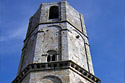 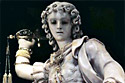 Wokół świętego miejsca objawień powstały pierwsze zabudowania mieszkalne, które szybko się rozrosły; dając początek temu tak niezwykłemu miastu, które można by powiedzieć, nie z woli ludzkiej, ale przez tajemnicze zrządzenie Boże powstało. Nazywa się ono Monte Sant' Angelo: Góra Świętego Anioła. Nazwa ta pochodzi od patrona tego miejsca i właśnie dzięki niemu miasto to jest znane i podziwiane na całym świecie. 5.Temat katechezy. (Zapis na tablicy)  Monte Sant' Angelo-miejsce nie ludzką ręką poświęcone.6. Dialog katechety z uczniami o usłyszanej historii objawień i powołanie się na starsze objawienie na Pismo Święte na księgę Daniela ,gdzie tam jest mowa o objawieniu św. Michała jako obrońcy człowieka-Wtedy przybył mi z pomocą Michał, jeden z pierwszych książąt…Dn 10,13. -W owych czasach wystąpi 
Michał, wielki książę, 
który jest opiekunem dzieci twojego narodu … Dn 12,1.Pokazanie  św. Michała jako tego co pomaga człowiekowi i zachęca nas  to do tego abyśmy sobie pomagali.7.Zeszyt ucznia: Napisz w formie rozprawki lub wywiadu dziennikarskiego ,,Moje spotkanie ze św. Michałem w oparciu o omówione objawienia na katechezie”. Samodzielna praca 10 minut. Prezentacja pojedynczo lub grupowo. 8. Prezentacja  kilku prac. 9Pokazanie figury św. Michała z Gargano na obrazie.. 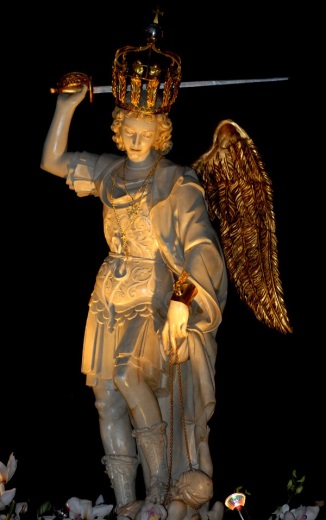 Omówienie wyglądu figury św. Michała która peregrynuje po Polsce i zobaczenie symboli trzymanych w ręku przez  niego. Figura ta  ma około 130 cm wysokości powstała w 1507 roku 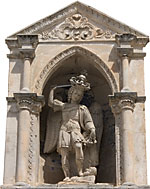 i przedstawia  Księcia wojska anielskiego w stroju legionisty  Rzymskiego  a wąż pod  jego stopami . Św. Michał  z orłem  w ręku który symbolizuje że orły chroniły ludzi przed słońcem, tych którzy szli w procesji ze św. Michałem a prowadził ją św. Wawrzyniec. Święty św. Michał  depcze węża opasuje go łańcuchem potrzeby jest mu miecz i zbroja do walki ze złem.
  Teraz  następuje pokazanie innych obrazów św. Michała jakie są w Polsce i zaprezentowanie innych symboli z którymi jest często przedstawiany. (waga- św. Michała waży ludzkie czyny po śmierci człowieka i orzeka których jest więcej dobrych czy złych, tarcza – św. Michał chroni przed złem, miecz- św. Michał walczy ze złem).Uczniowie mogą wybrać osobę która zaprezentuje strój i pozę św. Michała jako żywy pomnik.10. Odwołanie się do pragnień współczesnych ludzi i do ich potrzeb orędownictwa św. Michała. Figura św. Michała z Gargano teraz peregrynuje po Polsce a wiele  ludzi chce by św. Michał był jego patronem i opiekunem  i dlatego przyjmuje jego szkaplerz  i oddaje się pod jego opiekę.   
 11.Praca domowa Dlaczego warto pojechać na Monte Sant' Angelo i mieć patrona św .Michała 12Modlitwa
Święty Michale Archaniele wspomagaj  nas w walce.
a przeciw niegodziwości i zasadzkom złego ducha bądź naszą obroną. 
oby go Bóg pogromić raczył, pokornie o to prosimy, 
a Ty – Wodzu Niebieskich zastępów szatana i inne duchy złe, 
które na zgubę dusz po  tym świecie krążą
mocą Bożą strąć do piekła. Amen. Wokół świętego miejsca objawień powstały pierwsze zabudowania mieszkalne, które szybko się rozrosły; dając początek temu tak niezwykłemu miastu, które można by powiedzieć, nie z woli ludzkiej, ale przez tajemnicze zrządzenie Boże powstało. Nazywa się ono Monte Sant' Angelo: Góra Świętego Anioła. Nazwa ta pochodzi od patrona tego miejsca i właśnie dzięki niemu miasto to jest znane i podziwiane na całym świecie. 5.Temat katechezy. (Zapis na tablicy)  Monte Sant' Angelo-miejsce nie ludzką ręką poświęcone.6. Dialog katechety z uczniami o usłyszanej historii objawień i powołanie się na starsze objawienie na Pismo Święte na księgę Daniela ,gdzie tam jest mowa o objawieniu św. Michała jako obrońcy człowieka-Wtedy przybył mi z pomocą Michał, jeden z pierwszych książąt…Dn 10,13. -W owych czasach wystąpi 
Michał, wielki książę, 
który jest opiekunem dzieci twojego narodu … Dn 12,1.Pokazanie  św. Michała jako tego co pomaga człowiekowi i zachęca nas  to do tego abyśmy sobie pomagali.7.Zeszyt ucznia: Napisz w formie rozprawki lub wywiadu dziennikarskiego ,,Moje spotkanie ze św. Michałem w oparciu o omówione objawienia na katechezie”. Samodzielna praca 10 minut. Prezentacja pojedynczo lub grupowo. 8. Prezentacja  kilku prac. 9Pokazanie figury św. Michała z Gargano na obrazie.. Omówienie wyglądu figury św. Michała która peregrynuje po Polsce i zobaczenie symboli trzymanych w ręku przez  niego. Figura ta  ma około 130 cm wysokości powstała w 1507 roku i przedstawia  Księcia wojska anielskiego w stroju legionisty  Rzymskiego  a wąż pod  jego stopami . Św. Michał  z orłem  w ręku który symbolizuje że orły chroniły ludzi przed słońcem, tych którzy szli w procesji ze św. Michałem a prowadził ją św. Wawrzyniec. Święty św. Michał  depcze węża opasuje go łańcuchem potrzeby jest mu miecz i zbroja do walki ze złem.
  Teraz  następuje pokazanie innych obrazów św. Michała jakie są w Polsce i zaprezentowanie innych symboli z którymi jest często przedstawiany. (waga- św. Michała waży ludzkie czyny po śmierci człowieka i orzeka których jest więcej dobrych czy złych, tarcza – św. Michał chroni przed złem, miecz- św. Michał walczy ze złem).Uczniowie mogą wybrać osobę która zaprezentuje strój i pozę św. Michała jako żywy pomnik.10. Odwołanie się do pragnień współczesnych ludzi i do ich potrzeb orędownictwa św. Michała. Figura św. Michała z Gargano teraz peregrynuje po Polsce a wiele  ludzi chce by św. Michał był jego patronem i opiekunem  i dlatego przyjmuje jego szkaplerz  i oddaje się pod jego opiekę.   
 11.Praca domowa Dlaczego warto pojechać na Monte Sant' Angelo i mieć patrona św .Michała 12Modlitwa
Święty Michale Archaniele wspomagaj  nas w walce.
a przeciw niegodziwości i zasadzkom złego ducha bądź naszą obroną. 
oby go Bóg pogromić raczył, pokornie o to prosimy, 
a Ty – Wodzu Niebieskich zastępów szatana i inne duchy złe, 
które na zgubę dusz po  tym świecie krążą
mocą Bożą strąć do piekła. Amen. Wokół świętego miejsca objawień powstały pierwsze zabudowania mieszkalne, które szybko się rozrosły; dając początek temu tak niezwykłemu miastu, które można by powiedzieć, nie z woli ludzkiej, ale przez tajemnicze zrządzenie Boże powstało. Nazywa się ono Monte Sant' Angelo: Góra Świętego Anioła. Nazwa ta pochodzi od patrona tego miejsca i właśnie dzięki niemu miasto to jest znane i podziwiane na całym świecie. 5.Temat katechezy. (Zapis na tablicy)  Monte Sant' Angelo-miejsce nie ludzką ręką poświęcone.6. Dialog katechety z uczniami o usłyszanej historii objawień i powołanie się na starsze objawienie na Pismo Święte na księgę Daniela ,gdzie tam jest mowa o objawieniu św. Michała jako obrońcy człowieka-Wtedy przybył mi z pomocą Michał, jeden z pierwszych książąt…Dn 10,13. -W owych czasach wystąpi 
Michał, wielki książę, 
który jest opiekunem dzieci twojego narodu … Dn 12,1.Pokazanie  św. Michała jako tego co pomaga człowiekowi i zachęca nas  to do tego abyśmy sobie pomagali.7.Zeszyt ucznia: Napisz w formie rozprawki lub wywiadu dziennikarskiego ,,Moje spotkanie ze św. Michałem w oparciu o omówione objawienia na katechezie”. Samodzielna praca 10 minut. Prezentacja pojedynczo lub grupowo. 8. Prezentacja  kilku prac. 9Pokazanie figury św. Michała z Gargano na obrazie.. Omówienie wyglądu figury św. Michała która peregrynuje po Polsce i zobaczenie symboli trzymanych w ręku przez  niego. Figura ta  ma około 130 cm wysokości powstała w 1507 roku i przedstawia  Księcia wojska anielskiego w stroju legionisty  Rzymskiego  a wąż pod  jego stopami . Św. Michał  z orłem  w ręku który symbolizuje że orły chroniły ludzi przed słońcem, tych którzy szli w procesji ze św. Michałem a prowadził ją św. Wawrzyniec. Święty św. Michał  depcze węża opasuje go łańcuchem potrzeby jest mu miecz i zbroja do walki ze złem.
  Teraz  następuje pokazanie innych obrazów św. Michała jakie są w Polsce i zaprezentowanie innych symboli z którymi jest często przedstawiany. (waga- św. Michała waży ludzkie czyny po śmierci człowieka i orzeka których jest więcej dobrych czy złych, tarcza – św. Michał chroni przed złem, miecz- św. Michał walczy ze złem).Uczniowie mogą wybrać osobę która zaprezentuje strój i pozę św. Michała jako żywy pomnik.10. Odwołanie się do pragnień współczesnych ludzi i do ich potrzeb orędownictwa św. Michała. Figura św. Michała z Gargano teraz peregrynuje po Polsce a wiele  ludzi chce by św. Michał był jego patronem i opiekunem  i dlatego przyjmuje jego szkaplerz  i oddaje się pod jego opiekę.   
 11.Praca domowa Dlaczego warto pojechać na Monte Sant' Angelo i mieć patrona św .Michała 12Modlitwa
Święty Michale Archaniele wspomagaj  nas w walce.
a przeciw niegodziwości i zasadzkom złego ducha bądź naszą obroną. 
oby go Bóg pogromić raczył, pokornie o to prosimy, 
a Ty – Wodzu Niebieskich zastępów szatana i inne duchy złe, 
które na zgubę dusz po  tym świecie krążą
mocą Bożą strąć do piekła. Amen. 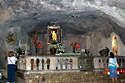 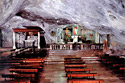 